 ΔΕΛΤΙΟ ΤΥΠΟΥΗ ΔΑΟΚ ΠΕ Μεσσηνίας ανακοινώνει  ότι:Την Παρασκευή 30/7/2021 θα πραγματοποιηθεί ψεκασμός Δακοκτονίας στις παρακάτω τοπικές κοινότητες: Λευκοχώρας, Χανδρινού, Καλλιθέας, Πελεκανάδας, Σπερχογείας, Βασιλιτσίου, και Δάρα.  Παρακαλούνται οι παραγωγοί να παρακολουθούν τους ψεκασμούς στους ελαιώνες τους και όσοι  έχουν κτήματα περιφραγμένα να τα ανοίξουν.  Υπενθυμίζουμε στους βιοκαλλιεργητές να επισημάνουν τα κτήματά τους περιμετρικά ώστε να είναι διακριτά κατά τον ψεκασμό.Από το γραφείο δακοκτονίας                 	                                  ΕΛΛΗΝΙΚΗ ΔΗΜΟΚΡΑΤΙΑ                                  ΠΕΡΙΦΕΡΕΙΑ ΠΕΛΟΠΟΝΝΗΣΟΥ                                   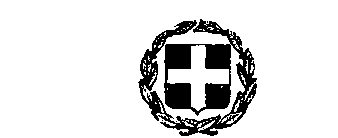 ΠΕΡΙΦΕΡΕΙΑΚΗ ΕΝΟΤΗΤΑ ΜΕΣΣΗΝΙΑΣ                   ΓΕΝΙΚΗ Δ/ΝΣΗ  ΑΓΡΟΤ. ΟΙΚΟΝΟΜΙΑΣ& ΚΤΗΝΙΑΤΡΙΚΗΣ    Π.Ε. ΜΕΣΣΗΝΙΑΣ                                                                                           ΤΜΗΜΑ ΠΟΙΟΤΙΚΟΥ Κ΄ΦΥΤ/ΚΟΥ ΕΛΕΓΧΟΥ                                     ΤΑΧ. Δ/ΝΣΗ:ΔΙΟΙΚΗΤΗΡΙΟ-ΚΑΛΑΜΑΤΑΤΑΧ.ΚΩΔ.24131                                                                         ΠΛΗΡ: Ανδ. Κρασσακόπουλος, Δήμ. Δημητρούλια-Ειρ. Καρυώτη                                                       ΤΗΛ:2721361206FAX:2721093088e-mail:akrassakopoulos@pe-messinias.gr                      Καλαμάτα  29-7-2021ΠΡΟΣMME